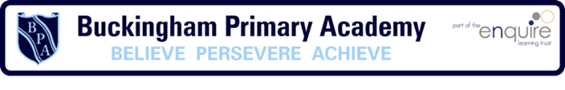 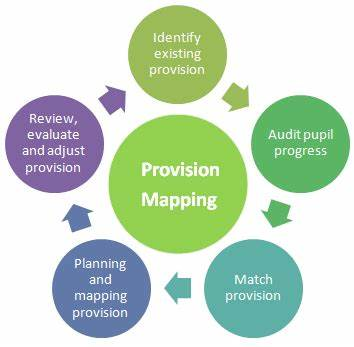 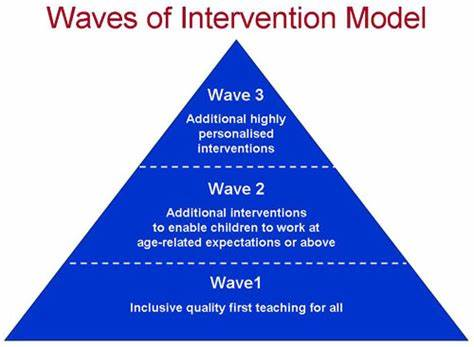 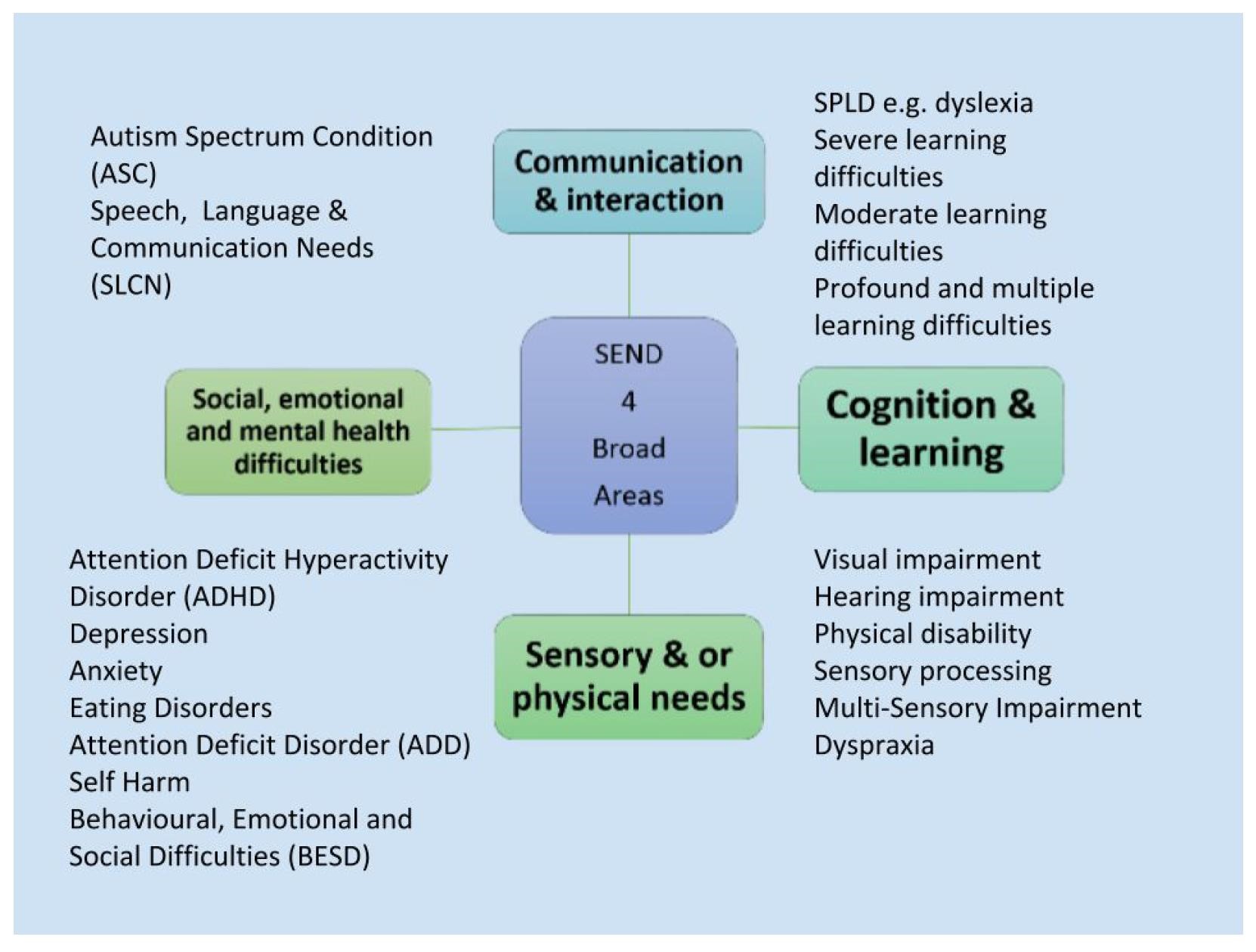 SEND provision in ScienceSEND provision in ScienceCognition and LearningCognition and LearningCommunication and InteractionCommunication and InteractionLearning Challenges Provision Learning Challenges Provision • Accessing reading/ written work• Poor memory and recall skills• Recording written investigations• Poor sequencing skills• Use of symbols, larger print, colour coding, multi-sensory reinforcement and a greater emphasis on aural memory skills.• Use word banks which include pictures – widget• Dyslexia friendly environment,• Scribing• Use of technology  - notes / using the microphone to record answers• A working wall showing each lesson’s focus and how successive lessons or topics link together to develop a mind map, including symbols, images or objects to make it more accessible. Repeat or display important information.• Use of ICT to reduce the need for pupils to rely on their short- or long-term memories.Substitution tablesHexagons to show links – using voice recognition with ICT• New learning fits into the framework of what the pupil already knows.• A range of sources of assessment, including individual pupils’ successes in the lessons taking account of their oral contributions• Smart grouping: pairing with a more able reader/writer.• Build in lots of repetition.• Following instructions• Understanding and using new topic vocabulary• Lower than expected levels of expressive vocabulary – ‘they can’t find the words’• Give instructions as a step by step basis• Refer to knowledge organisers and send these home, before the unit, as they will contain new vocabulary• Pre-teaching of new vocabulary prior to lesson.• Limit vocabulary to that which is necessary to ensure progress.• Social stories• Children are allowed time to discuss the answers to questions with peers• Children with communication impairments are given time to think about questions before being required to respondSubstitution tables Physical and/or Sensory Physical and/or Sensory Social, Emotional and Mental Health Social, Emotional and Mental Health Learning Challenge Provision Learning Challenge Provision • Videos with overstimulating or challenging themes• Poor motor control (when using equipment for experiments) • Hearing impairment • Visual impairment • Overly sensitive to sound/ noise • Overly sensitive to touch/textures of items• Provide sources and themes which are matched to the needs of the child. i.e. enlarged sources/visuals/I.T • Support with group work to avoid conflict/sensory overload • Support to avoid conflict/sensory overload – consider ear defenders, a quiet space to work in/ an effective way for a child to communicate any distress • Use of subtitles where necessary • Opportunities to learn about science through physical contact where possible and relevant• Understanding own thoughts and contrasting with those of others • Working effectively as part of a group • Anxiety towards new or sensitive themes.• Working in a small group with a trusted adult for emotional support and to avoid conflict • Some children could work individually • Pre teaching and discussing the responses to unit – when necessary • Clear rules and expectations, consistent boundaries, rewards and sanctions Pre teach challenging concepts/ themes/ vocab in advance to prepare children fully.